แบบฝึกบทอ่านการจัดการเรียนการสอนการอ่านเข้าใจ คิดวิเคราะห์ และเขียนสื่อความ ตามแนวทางการประเมินผลนักเรียนร่วมกับนานาชาติ (PISA)เรื่อง มีดอกไม้ทุกวัน ระดับชั้นประถมศึกษาปีที่ ๓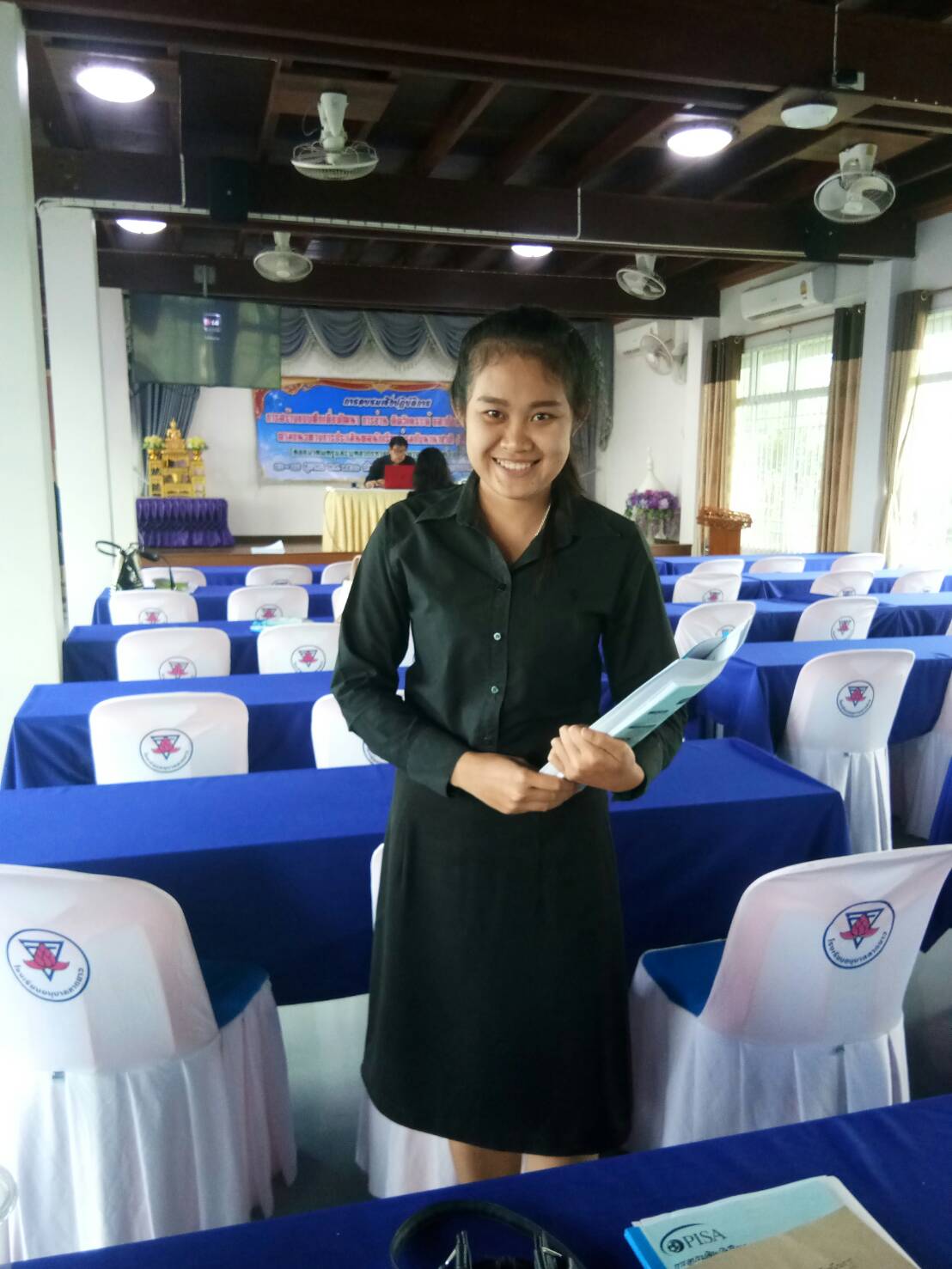 นางสาวเบญจพร ชื่นสุขุมตำแหน่ง ครูผู้ช่วย   โรงเรียนวัดหูกวาง(เปรื่องอุ่นอุทิศ)อำเภอบรรพตพิสัย  จังหวัดนครสวรรค์สำนักงานเขตพื้นที่การศึกษาประถมศึกษานครสวรรค์ เขต ๒แบบฝึกที่ ๑สมรรถนะการเข้าถึงและค้นคืนสาระเวลา     ๓๐  นาที                                                                 คะแนนเต็ม  ๑๐ คะแนน  อ่านถ้อยความต่อไปนี้แล้วตอบคำถามข้อ ๑– ๖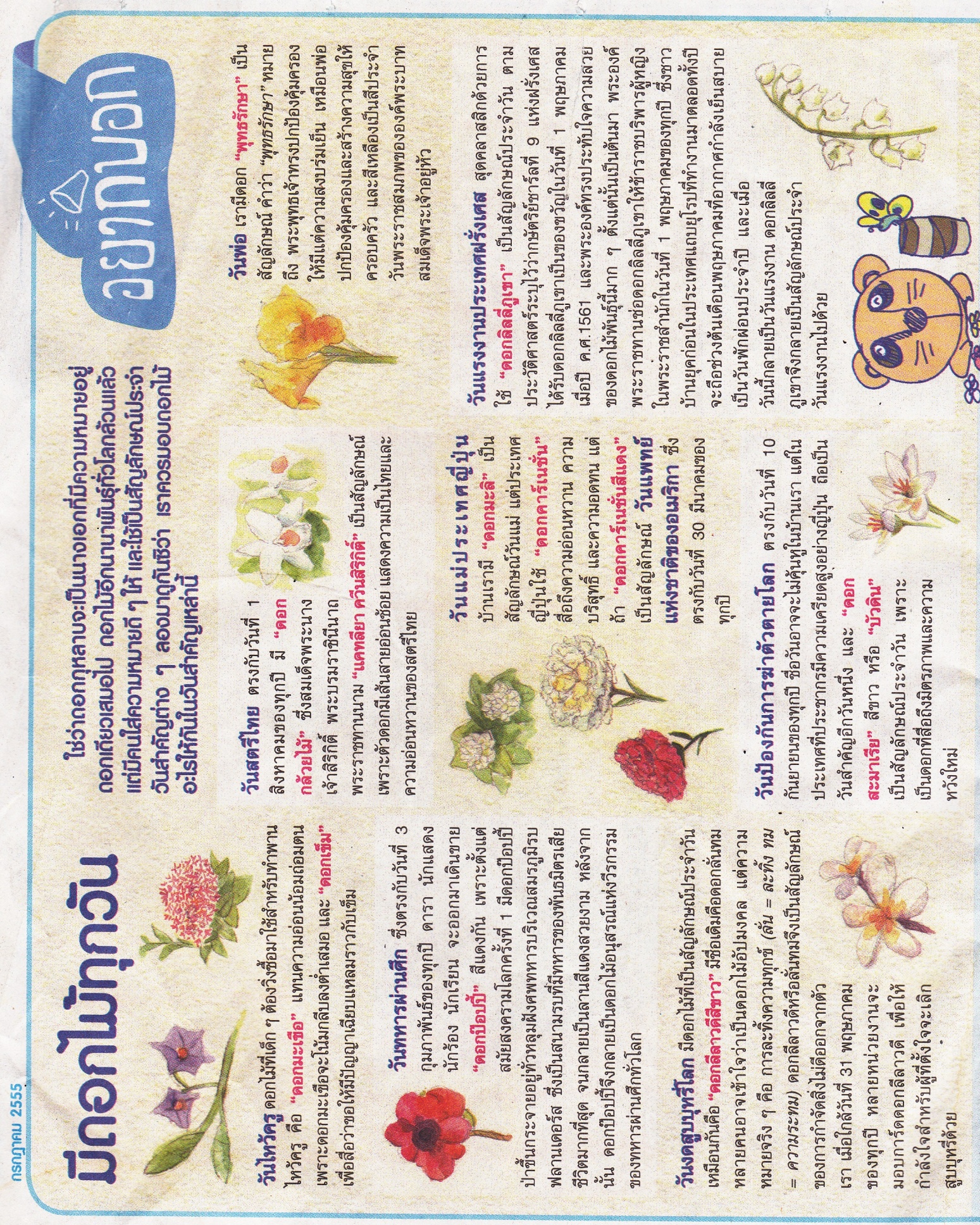 คำถามที่ ๑   				                                                            ๑ คะแนน                 ดอกไม้ในข้อใดที่สื่อถึงมิตรภาพ และความหวังใหม่                     	๑. ดอกลีลาวดี						๒. ดอกกล้วยไม้		๓. ดอกสะมาเรีย		๔. ดอกลิลลี่ภูเขาคำถามที่ ๒   						                      	     	                        ๑  คะแนน                 แนวคิดของเรื่องนี้ตรงกับข้อใดมากที่สุด                    	๑. WHAT 						๒. WHO		๓. WHY		๔. HOWคำถามที่ ๓                                                                                          				 ๓  คะแนนจากถ้อยความข้างต้น  ข้อความต่อไปนี้ เป็นความจริง หรือ ไม่เป็นความจริง             ข้อความ เป็นความจริง        จงเขียนเครื่องหมาย  X     ในช่อง  “ใช่”ข้อความ ไม่เป็นความจริง     จงเขียนเครื่องหมาย  X     ในช่อง  “ไม่ใช่” คำถามที่  ๔                      		                                                      				๓ คะแนน               จากข้อความต่อไปนี้  ให้นักเรียนใช้ข้อมูลจากเนื้อเรื่องสนับสนุนคำตอบคำถามที่ ๕                                                                                               			๑ คะแนน  	เพราะเหตุใดญี่ปุ่นจึงใช้ดอกคาร์เนชั่นเป็นสัญลักษณ์แทนวันแม่     	ให้นักเรียนบอกเหตุผล   โดยใช้ข้อมูลจากเนื้อเรื่องสนับสนุนคำตอบคำถามที่ ๖                                                                                           				๑ คะแนน  	เพราะเหตุใดคนไทยจึงใช้ดอกมะเขือ และดอกเข็มในวันไหว้ครู     	ให้นักเรียนบอกเหตุผล  โดยใช้ข้อมูลจากเนื้อเรื่องสนับสนุนคำตอบแบบฝึกที่ ๒สมรรถนะการบูรณาการและตีความเวลา     ๓๐  นาที                                                                     คะแนนเต็ม  ๑๐ คะแนน  อ่านถ้อยความต่อไปนี้แล้วตอบคำถามข้อ ๑ – ๔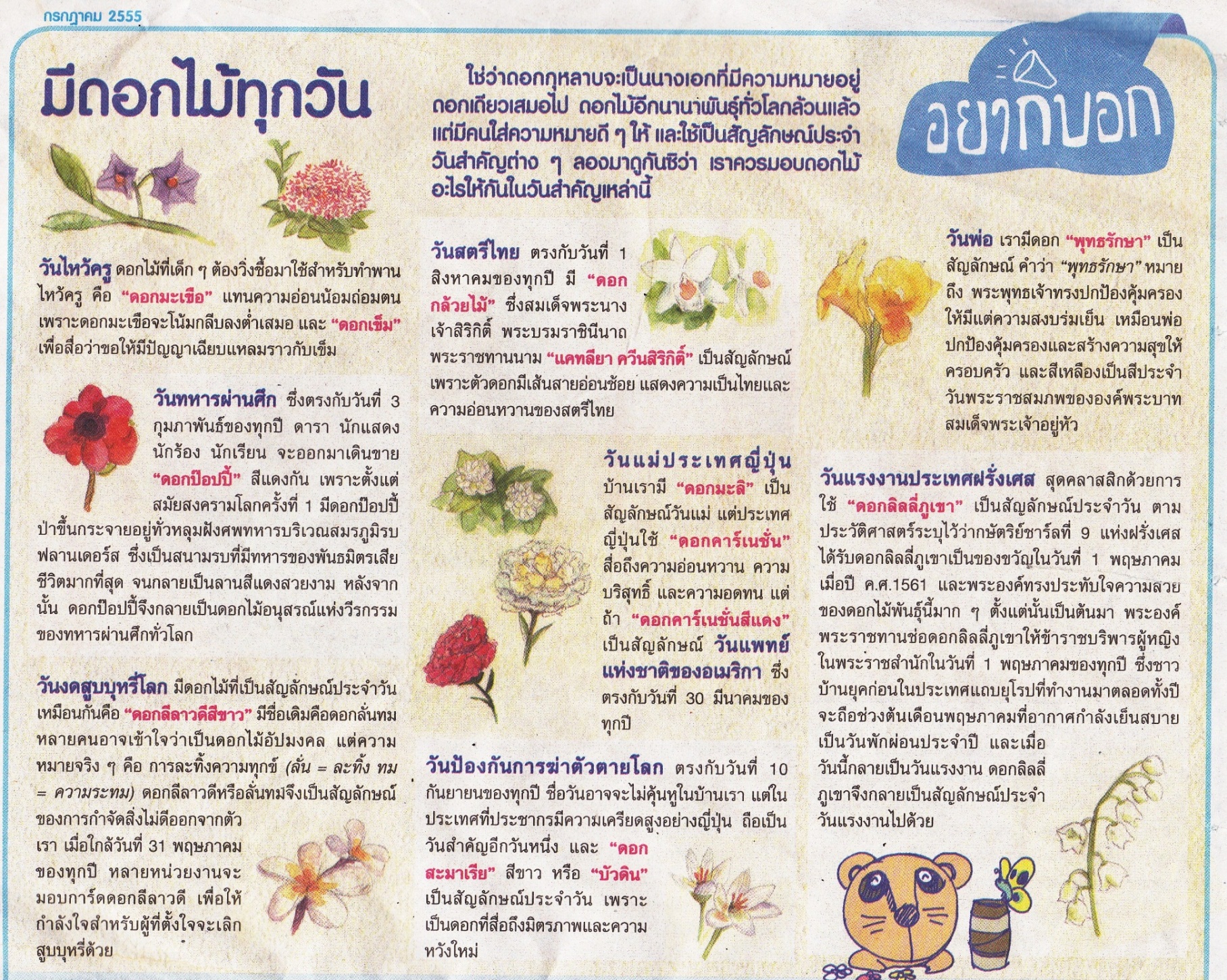 ที่มา :  “มีดอกไม้ทุกวัน : ซุกสุข,” เดลินิวส์, ( กรกฎาคม, ๒๕๕๕ ), หน้า ๔.คำถามที่ ๑   				                                                            		๑ คะแนน                  จากเรื่อง มีดอกไม้ทุกวัน มีจุดประสงค์ใด                    	๑. อธิบายประโยชน์จากดอกไม้						๒. บรรยายรูปลักษณะของดอกไม้		๓. แนะนำวิธีการขยายพันธุ์ดอกไม้ 		๔. บอกเล่าความเป็นมาของดอกไม้  คำถามที่ ๒   						                      	     	              ๑  คะแนน                ข้อใดเป็นที่มาของวันแรงงานประเทศฝรั่งเศส                    	๑. ความเมตตา 						๒. ความเสียสละ		๓. ความจงรักภักดี		๔. ความรับผิดชอบคำถามที่ ๓                                                                                          	      		 ๒  คะแนนจากถ้อยความข้างต้น  ข้อความต่อไปนี้ เป็นความจริง หรือ ไม่เป็นความจริง             ข้อความ เป็นความจริง        จงเขียนเครื่องหมาย  X     ในช่อง  “ใช่”ข้อความ ไม่เป็นความจริง     จงเขียนเครื่องหมาย  X     ในช่อง  “ไม่ใช่” คำถามที่  ๔                                                                            					  ๒ คะแนน	ให้นักเรียนเขียนนิยามของคำว่า ดอกเข็ม
ให้ตรงกับหัวข้อที่กำหนดให้ในตารางคำถามที่ ๕                                                                                               			๔ คะแนนเมื่อถึงวันแม่แห่งชาติ นักเรียนจึงนำดอกมะลิมาไหว้แม่ของนักเรียน เพราะอะไรให้นักเรียนบอกเหตุผล โดยใช้ข้อมูลจากเนื้อเรื่องสนับสนุนคำตอบ ให้เหตุผล     มา ๒   ข้อแบบฝึกที่ ๓สมรรถนะการสะท้อนและประเมิน เวลา     ๓๐  นาที                                                                     คะแนนเต็ม  ๑๕  คะแนน  อ่านถ้อยความต่อไปนี้แล้วตอบคำถามข้อ ๑ – ๕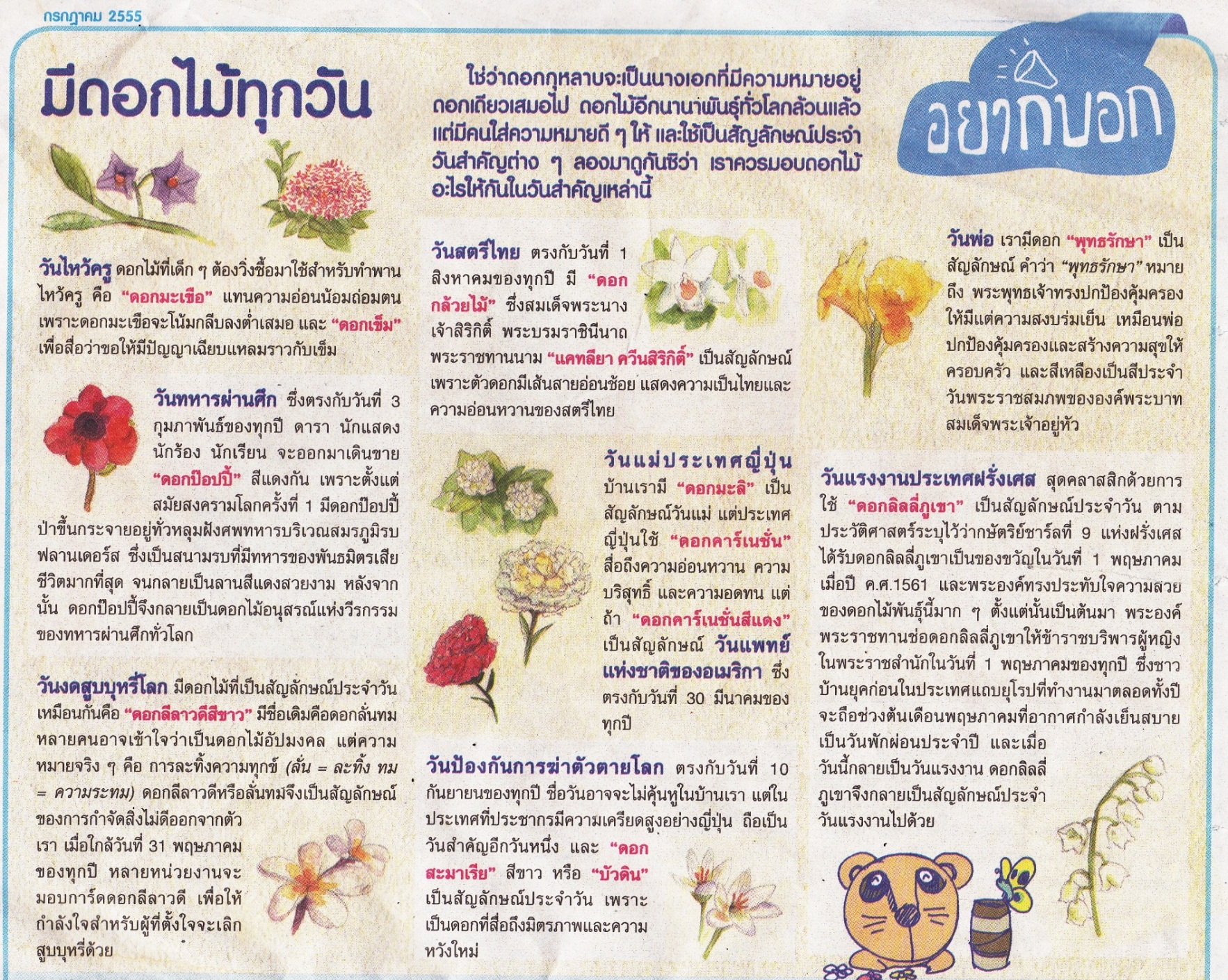 ที่มา :  “มีดอกไม้ทุกวัน : ซุกสุข,” เดลินิวส์, ( กรกฎาคม, ๒๕๕๕ ), หน้า ๔.คำถามที่ ๑   				                                                            	๑ คะแนน 	จากบทความ เรื่อง “มีดอกไม้ทุกวัน” นักเรียนคิดว่าการจัดรูปแบบ และให้ข้อมูลเหมาะสมหรือไม่เหมาะสม เพราะมีสีสันสวยงามเหมาะสม เพราะมีการแบ่งคอลัมน์ ย่อหน้า และเน้นข้อความสำคัญชัดเจนไม่เหมาะสม เพราะข้อความสั้นเกินไปไม่เหมาะสม เพราะภาพประกอบไม่เหมาะสม		คำถามที่ ๒   						                      	     	              ๑  คะแนน                นักเรียนคิดเห็นอย่างไรในการนำดอกลีลาวดีสีขาวมาเป็นสัญลักษณ์ วันงดสูบบุหรี่                    	๑. เห็นด้วย เพราะดอกลีลาวดีเปลี่ยนชื่อมาจากดอกลั่นทม						๒. เห็นด้วย เพราะตั้งใจเปลี่ยนในทางที่ดีเหมือนชื่อดอกลีลาวดี		๓. ไม่เห็นด้วย เพราะดอกลีลาวดีเป็นดอกไม้ประจำชาติลาว		๔. ไม่เห็นด้วย เพราะการสูบบุหรี่เปรียบกับดอกลั่นทมคำถามที่ ๓                                                                                          	      		๖   คะแนนจากถ้อยความข้างต้น  ข้อความต่อไปนี้ เป็นความจริง หรือ ไม่เป็นความจริง             ข้อความ เป็นความจริง        จงเขียนเครื่องหมาย  X     ในช่อง  “ใช่”ข้อความ ไม่เป็นความจริง     จงเขียนเครื่องหมาย  X     ในช่อง  “ไม่ใช่” คำถามที่  ๔                                                                            		 ๒ คะแนน	ให้นักเรียนบอกชื่อดอกไม้ที่เกี่ยวข้องกับความสำคัญ นอกเหนือจากเรื่อง มีดอกไม้ทุกวัน มา ๒ ชื่อ พร้อมบอกเหตุผลประกอบคำถามที่ ๕                                                                                               		๕  คะแนน แก้ว : 	จากที่พวกเราอ่าน “มีดอกไม้ทุกวัน” ฉันว่าเรามาปลูกดอกไม้ตามในเรื่องเพื่อสร้างรายได้กันเถอะกล้า : ________________________________________________	จากบทสนทนาข้างต้น ถ้านักเรียนเป้นกล้า นักเรียนมีความคิดเห็นอย่างไร	ให้นักเรียนเลือกทำเครื่องหมาย วงล้อมรอบ ข้อความข้างล่างนี้  เพียง ๑ ข้อความ  เหมาะสม             ไม่เหมาะสม               ทั้งเหมาะสมและไม่เหมาะสมให้นักเรียนเขียนอธิบายเหตุผล จำนวน ๒ ข้อ ที่สอดคล้องความคิด การเลือกในข้อ ๑ แบบฝึกที่ ๔รวมสมรรถนะการอ่านแนว PISAเวลา     ๖๐  นาที                                                                 คะแนนเต็ม  ๒๐ คะแนน  อ่านถ้อยความต่อไปนี้แล้วตอบคำถามข้อ ๑ – ๖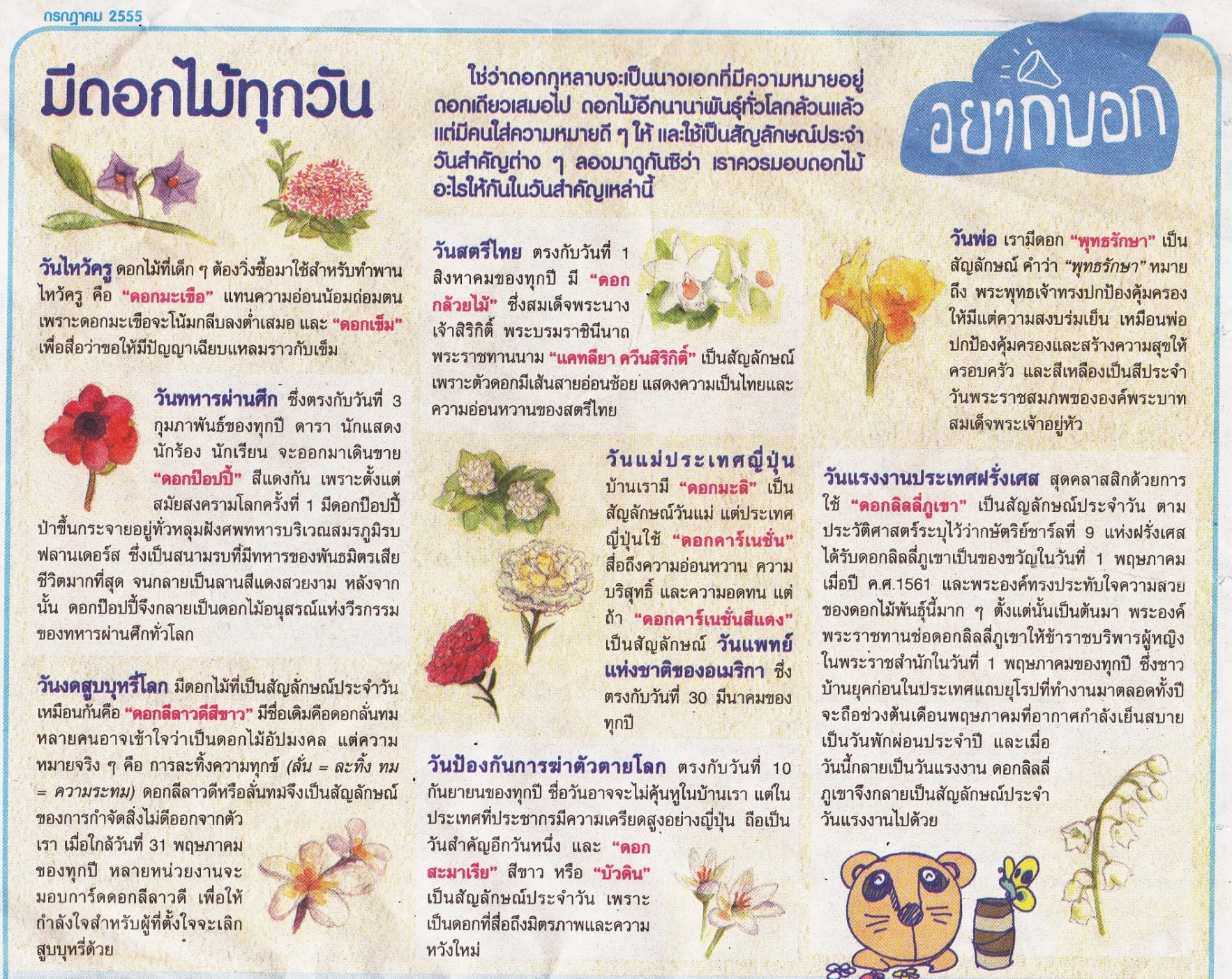 ที่มา :  “มีดอกไม้ทุกวัน : ซุกสุข,” เดลินิวส์, ( กรกฎาคม, ๒๕๕๕ ), หน้า ๔.คำถามที่ ๑   				                                                            			๒ คะแนน                  ทำไมจึงนำดอกเข็มมาไหว้ครู                    	๑.  ดอกเข็มแสดงถึงความรักต่อครู						๒.  ดอกเข็มแสดงถึงความมีระเบียบ		๓. ดอกเข็มแสดงถึงความอ่อนน้อมถ่อมตน		๔. ดอกเข็มแสดงถึงความมีปัญญาเฉียบแหลมคำถามที่ ๒   						                      	     	                        ๒  คะแนน                  แนวคิดของเรื่องนี้ตรงกับข้อใดมากที่สุด                    ๑. WHAT 						๒. WHO		๓. WHY		๔. HOWคำถามที่ ๓  				                                                            	๒ คะแนน 	จากบทความ เรื่อง “มีดอกไม้ทุกวัน” นักเรียนคิดว่าการจัดรูปแบบ และให้ข้อมูลเหมาะสมหรือไม่เหมาะสม เพราะมีสีสันสวยงามเหมาะสม เพราะมีการแบ่งคอลัมน์ ย่อหน้า และเน้นข้อความสำคัญชัดเจนไม่เหมาะสม เพราะข้อความสั้นเกินไปไม่เหมาะสม เพราะภาพประกอบไม่เหมาะสม		คำถามที่ ๔                                                                                          	      		๔  คะแนนจากถ้อยความข้างต้น  ข้อความต่อไปนี้ เป็นความจริง หรือ ไม่เป็นความจริง             ข้อความ เป็นความจริง        จงเขียนเครื่องหมาย  X     ในช่อง  “ใช่”ข้อความ ไม่เป็นความจริง     จงเขียนเครื่องหมาย  X     ในช่อง  “ไม่ใช่” คำถามที่  ๕                                                                            		 ๔ คะแนน	ให้นักเรียนบอกชื่อดอกไม้ที่เกี่ยวข้องกับความสำคัญ นอกเหนือจากเรื่อง มีดอกไม้ทุกวัน มา ๒ ชื่อ พร้อมบอกเหตุผลประกอบคำถามที่ ๖                                                                                               		๖  คะแนน แก้ว : 	จากที่พวกเราอ่าน “มีดอกไม้ทุกวัน” ฉันว่าเรามาปลูกดอกไม้ตามในเรื่องเพื่อสร้างรายได้กันเถอะกล้า : ________________________________________________	จากบทสนทนาข้างต้น ถ้านักเรียนเป้นกล้า นักเรียนมีความคิดเห็นอย่างไร	ให้นักเรียนเลือกทำเครื่องหมาย วงล้อมรอบ ข้อความข้างล่างนี้  เพียง ๑ ข้อความ  เหมาะสม             ไม่เหมาะสม               ทั้งเหมาะสมและไม่เหมาะสมให้นักเรียนเขียนอธิบายเหตุผล จำนวน ๒ ข้อ ที่สอดคล้องความคิด การเลือกในข้อ ๑ ชื่อ  -  สกุล................................................................................................................ชั้น...............โรงเรียน....................................................................อำเภอ......................................จังหวัด........คำชี้แจง  ข้อสอบชุดนี้มีถ้อยความให้อ่าน มีคำถามการอ่านในใจและความเข้าใจการอ่าน ๖ ข้อจำนวน  ๕ หน้า การตอบคำถามทุกข้อให้ทำในชุดข้อสอบ ให้นักเรียนอ่านคำถามทุกข้ออย่างละเอียดรอบคอบแล้วตอบคำถามให้ดีที่สุดเท่าที่จะทำได้                ๓.๑ บางคำถามจะมีคำตอบให้เลือกตอบ ให้นักเรียนวงกลมล้อมรอบตัวเลขที่อยู่หน้าคำตอบที่นักเรียนคิดว่าถูกต้อง               ๓.๒ บางคำถามจะให้นักเรียนเขียนคำตอบสั้นๆ ในที่ว่างที่เตรียมไว้ในข้อสอบให้นักเรียนเขียนคำตอบเป็นตัวหนังสือ  ตัวเลขไทยหรือเครื่องหมายตามที่กำหนด               ๓.๓ บางคำถามต้องการให้นักเรียนอธิบายคำตอบ หรือบอกเหตุผลประกอบคำตอบ                     โดยกำหนดเงื่อนไขให้ใช้เนื้อเรื่องสนับสนุนคำตอบ นักเรียนต้องเขียนอธิบาย หรือ เขียนเหตุผลประกอบ ภายในถ้อยความที่กำหนดให้( ให้นักเรียนเขียนด้วยลายมือที่อ่านง่าย และชัดเจน)ข้อคำตอบ๓ดอกสะมาเรียข้อคำตอบ๓WHYที่ข้อความใช่ไม่ใช่๑ดอกไม้ที่แสดงความเป็นไทย และความอ่อนหวานของสตรีคือ ดอกมะลิX๒ดอกกุหลาบเป็นดอกไม้นางเอกX๓ดอกลีลาวดีสีขาวคือการละทิ้งความทุกข์X๔วันแพทย์แห่งชาติของอเมริกาตรงกับวันที่ ๓๐ สิงหาคม ของทุกปีX๕เพราะเป็นวันแรงงานประเทศฝรั่งเศสจึงใช้ดอกลิลลี่ภูเขาเป็นสัญลักษณ์X๖ชื่อเรื่องมีคำที่ประสมอักษรไม่ครบสามหมู่Xที่ข้อความคำตอบ๑ดอกไม้ที่สื่อถึงวันสตรีไทยดอกกล้วยไม้๒สีประจำวันพระราชสมภพของสมเด็จพระนางเจ้าสิริกิติ์สีฟ้า๓.ดอกไม้ที่แสดงถึงวีรกรรมของทหารดอกป็อปปี้คำตอบเพราะสื่อถึงความอ่อนหวาน ความอดทน ความบริสุทธิ์คำตอบดอกมะเขือ แทนความอ่อนน้อมถ่อมตนดอกเข็ม เพื่อสื่อว่าขอให้มีปัญญาเฉียบแหลมราวกับเข็ม   ชื่อ  -  สกุล...........................................................................ระดับชั้น........................................  โรงเรียน......................................................อำเภอ......................................จังหวัด.......................   คำชี้แจง  ข้อสอบชุดนี้มีถ้อยความให้อ่าน มีคำถามการอ่านในใจและความเข้าใจการอ่าน  ๕ ข้อ จำนวน    ๔ หน้า การตอบคำถามทุกข้อให้ทำในชุดข้อสอบ ให้นักเรียนอ่านคำถามทุกข้ออย่างละเอียดรอบคอบแล้วตอบคำถามให้ดีที่สุดเท่าที่จะทำได้                   ๓.๑ บางคำถามจะมีคำตอบให้เลือกตอบ                      ให้นักเรียนเลือกคำตอบที่ถูกต้องที่สุดเพียงคำตอบเดียว                      โดยเขียนคำตอบลงในช่องที่กำหนดให้ท้ายข้อสอบแต่ละข้อ               ๓.๒ บางคำถามจะให้นักเรียนเขียนคำตอบสั้นๆ ในที่ว่างที่เตรียมไว้ในข้อสอบ                          ให้นักเรียนเขียนคำตอบเป็นตัวหนังสือ  ตัวเลขไทย  หรือเครื่องหมายตามที่กำหนด                 ๓.๓ บางคำถามต้องการให้นักเรียนอธิบายคำตอบ หรือบอกเหตุผลประกอบคำตอบ                     โดยกำหนดเงื่อนไขให้ใช้เนื้อเรื่องสนับสนุนคำตอบ                         นักเรียนต้องเขียนอธิบาย หรือ เขียนเหตุผลประกอบ ภายในถ้อยความที่กำหนดให้                  ๓.๔  บางคำถามต้องการให้นักเรียนแสดงความคิดเห็นอย่างอิสระ                         นักเรียนจะได้คะแนนจากการเขียนตอบที่แสดงถึงความเข้าใจคำถามและลักษณะการคิด                        นักเรียนจึงควรเขียนคำตอบจากความคิดของตนเองอย่างสมเหตุผล( ให้นักเรียนเขียนด้วยลายมือที่อ่านง่าย และชัดเจน )ข้อคำตอบ๑อธิบายประโยชน์จากดอกไม้ข้อคำตอบ๑ความเมตตาที่ข้อความใช่ไม่ใช่๑ถ้านักเรียนไปเที่ยวภูเขาจะพบดอกลิลลี่ภูเขาเสมอX๒ดอกมะลิเป็นพืชเศรษฐกิจที่สร้างรายได้ในครัวเรือนX๓ดอกไม้ประดิษฐ์ที่นิยมนำมาใช้ในงานศพคือดอกไม้จันทน์X๔หากนำดอกป๊อปปี้มาเรียงลำดับวันสำคัญตามเวลาปฏิทินจะเป็นลำดับที่ ๓Xที่หัวข้อคำตอบ๑เป็นอะไรเป็นส่วนหนึ่งของต้นไม้ที่ผลิออกจากกิ่ง ๑เป็นอะไร๒มีลักษณะใดอยู่รวมกันเป็นพุ่ม อาจมีสีแตกต่างกันไปตามพันธุ์๒มีลักษณะใด๒มีลักษณะใด๓.ใช้ประโยชน์ใดเป็นสิ่งที่ใช้ในพิธีไหว้ครู เป็นสัญลักษณ์สื่อว่าขอให้มีปัญญาเฉียบแหลมราวกับเข็ม ๓.ใช้ประโยชน์ใดใช้ประดับรั้วบริเวณหน้าบ้านหรือสำนักงานต่างๆ เพื่อความสวยงาม๓.ใช้ประโยชน์ใดดอกมะลิเหตุผลดอกมะลิเป็นดอกไม้สัญลักษณ์ประจำวันแม่ดอกมะลิสื่อแทนของความกตัญญู เป็นตัวแทนส่งมอบความรักจากลูกสู่แม่ชื่อ  -  สกุล........................................................................................ระดับชั้น.................................โรงเรียน......................................................อำเภอ..................................จังหวัด.............................   คำชี้แจง  ข้อสอบชุดนี้มีถ้อยความให้อ่าน มีคำถามการอ่านในใจและความเข้าใจการอ่าน  ๕ ข้อ จำนวน  ๔ หน้า การตอบคำถามทุกข้อให้ทำในชุดข้อสอบ ให้นักเรียนอ่านคำถามทุกข้ออย่างละเอียดรอบคอบแล้วตอบคำถามให้ดีที่สุดเท่าที่จะทำได้                   ๓.๑ บางคำถามจะมีคำตอบให้เลือกตอบ                      ให้นักเรียนเลือกคำตอบที่ถูกต้องที่สุดเพียงคำตอบเดียว                      โดยเขียนคำตอบลงในช่องที่กำหนดให้ท้ายข้อสอบแต่ละข้อ               ๓.๒ บางคำถามจะให้นักเรียนเขียนคำตอบสั้นๆ ในที่ว่างที่เตรียมไว้ในข้อสอบ                          ให้นักเรียนเขียนคำตอบเป็นตัวหนังสือ  ตัวเลขไทย  หรือเครื่องหมายตามที่กำหนด                 ๓.๓ บางคำถามต้องการให้นักเรียนอธิบายคำตอบ หรือบอกเหตุผลประกอบคำตอบ                     โดยกำหนดเงื่อนไขให้ใช้เนื้อเรื่องสนับสนุนคำตอบ                         นักเรียนต้องเขียนอธิบาย หรือ เขียนเหตุผลประกอบ ภายในถ้อยความที่กำหนดให้                  ๓.๔  บางคำถามต้องการให้นักเรียนแสดงความคิดเห็นอย่างอิสระ                         นักเรียนจะได้คะแนนจากการเขียนตอบที่แสดงถึงความเข้าใจคำถามและลักษณะการคิด                        นักเรียนจึงควรเขียนคำตอบจากความคิดของตนเองอย่างสมเหตุผล( ให้นักเรียนเขียนด้วยลายมือที่อ่านง่าย และชัดเจน )ข้อคำตอบ๒.	เหมาะสม เพราะมีการแบ่งคอลัมน์ ย่อหน้า และเน้นข้อความสำคัญชัดเจนข้อคำตอบ๒เห็นด้วย เพราะตั้งใจเปลี่ยนในทางที่ดีเหมือนชื่อดอกลีลาวดีที่ข้อความใช่ไม่ใช่๑ดอกดาวเรืองและดอกพุทธรักษามีความเกี่ยวข้องกับ รัชกาลที่ ๙X๒ดอกไม้ที่มีสีเหลืองทุกชนิดเป็นดอกไม้ประจำชาติไทยX๓ทุกวันที่เป็นวันสำคัญของประเทศไทยจะต้องมีดอกไม้เป็นสัญลักษณ์X๔ดอกลีลาวดีนอกจากเป็นสัญลักษณ์วันงดสูบบุหรี่โลก และเป็นดอกไม้ประจำชาติลาวอีกด้วยXที่คำตอบเหตุผล๑ดอกกล้วยไม้ เพราะเป็นดอกไม้ประจำวันครู๒ดอกบัว ดอกบัวมีความเกี่ยวข้องในวันประสูติของพระพุทธเจ้า๓ดอกดาวเรืองเป็นดอกไม้ประจำรัชกาลที่ ๙๔ดอกรวงผึ้งเป็นดอกไม้ประจำรัชกาลที่ ๑๐ความคิดเห็นคล้อยตาม       ความคิดเห็นโต้แย้ง๑. ถ้านำมาขายจะทำให้เกิดรายได้ สร้างรายได้ให้กับครอบครัว๑. การปลูกดอกไม้ต้องใช้สารเคมี กำจัดแมลงซึ่งเป็นโทษต่อร่างกาย๒. การปลูกดอกไม้ช่วยจรรโลงใจ คลายเครียดและทำให้โลกสวยงาม๒. การปลูกดอกไม้ ต้องใช้สารเคมี ทำให้เกิดมลพิษในอากาศ๓, ดอกไม้ทุกชนิดในล้วนมีความหมายที่ดีน่านำมาปลูก๓. ดอกไม้บางชนิดในความคิดของคนไทยสื่อความหมายในทางที่ไม่เป็นมงคล เหต่ผลดังกล่าวจึงเป้นเหต่ให้ไม่สามารถสร้างรายได้ชื่อ  -  สกุล......................................................................................ชั้น...................................................โรงเรียน.......................................................อำเภอ......................................จังหวัด................................คำชี้แจง  ข้อสอบชุดนี้ให้อ่านถ้อยความ มีคำถามการอ่านในใจและความเข้าใจการอ่าน ๖ ข้อ จำนวน  ๕  หน้า การตอบคำถามทุกข้อให้ทำในชุดข้อสอบ ให้นักเรียนอ่านคำถามทุกข้ออย่างละเอียดรอบคอบแล้วตอบคำถามให้ดีที่สุดเท่าที่จะทำได้                     ๓.๑ บางคำถามจะมีคำตอบให้เลือกตอบ                 ให้นักเรียนเลือกคำตอบที่ถูกต้องที่สุดเพียงคำตอบเดียว                โดยเขียนคำตอบลงในช่องที่กำหนดให้ท้ายข้อสอบแต่ละข้อ                     ๓.๒ บางคำถามจะให้นักเรียนเขียนคำตอบสั้นๆ ในที่ว่างที่เตรียมไว้ในข้อสอบ                   ให้นักเรียนเขียนคำตอบเป็นตัวหนังสือ  ตัวเลขไทย  หรือเครื่องหมายตามที่กำหนด                     ๓.๓ บางคำถามต้องการให้นักเรียนอธิบายคำตอบ หรือบอกเหตุผลประกอบคำตอบ                โดยกำหนดเงื่อนไขให้ใช้เนื้อเรื่องสนับสนุนคำตอบ                 ให้นักเรียนต้องเขียนอธิบาย หรือ เขียนเหตุผลประกอบ ภายในถ้อยความที่กำหนดให้( ให้นักเรียนเขียนด้วยลายมือที่อ่านง่าย และชัดเจน )ข้อคำตอบ๔.ดอกเข็มแสดงถึงความมีปัญญาเฉียบแหลมข้อคำตอบ๓WHYข้อคำตอบ๒.	เหมาะสม เพราะมีการแบ่งคอลัมน์ ย่อหน้า และเน้นข้อความสำคัญชัดเจนที่ข้อความใช่ไม่ใช่๑ดอกไม้ที่แสดงความเป็นไทย และความอ่อนหวานของสตรีคือ ดอกมะลิ		X๒ดอกกุหลาบเป็นดอกไม้นางเอก		X๓เพราะเป็นวันแรงงานประเทศฝรั่งเศสจึงใช้ดอกลิลลี่ภูเขาเป็นสัญลักษณ์	X๔ดอกลีลาวดีสีขาวคือการละทิ้งความทุกข์	X๕ชื่อเรื่องมีคำที่ประสมอักษรไม่ครบสามหมู่	X๖หากนำดอกป๊อปปี้มาเรียงลำดับวันสำคัญตามเวลาปฏิทินจะเป็นลำดับที่ ๓		X๗ดอกมะลิเป็นพืชเศรษฐกิจที่สร้างรายได้ในครัวเรือน	X๘ดอกไม้ที่มีสีเหลืองทุกชนิดเป็นดอกไม้ประจำชาติไทย		Xที่คำตอบเหตุผล๑ดอกกล้วยไม้ เพราะเป็นดอกไม้ประจำวันครู๒ดอกบัว ดอกบัวมีความเกี่ยวข้องในวันประสูติของพระพุทธเจ้า๓ดอกดาวเรืองเป็นดอกไม้ประจำรัชกาลที่ ๙๔ดอกรวงผึ้งเป็นดอกไม้ประจำรัชกาลที่ ๑๐ความคิดเห็นคล้อยตาม       ความคิดเห็นโต้แย้ง๑. ถ้านำมาขายจะทำให้เกิดรายได้ สร้างรายได้ให้กับครอบครัว๑. การปลูกดอกไม้ต้องใช้สารเคมี กำจัดแมลงซึ่งเป็นโทษต่อร่างกาย๒. การปลูกดอกไม้ช่วยจรรโลงใจ คลายเครียดและทำให้โลกสวยงาม๒. การปลูกดอกไม้ ต้องใช้สารเคมี ทำให้เกิดมลพิษในอากาศ๓, ดอกไม้ทุกชนิดในล้วนมีความหมายที่ดีน่านำมาปลูก๓. ดอกไม้บางชนิดในความคิดของคนไทยสื่อความหมายในทางที่ไม่เป็นมงคล เหต่ผลดังกล่าวจึงเป้นเหต่ให้ไม่สามารถสร้างรายได้